Kort verslag van de door de reiscommissie van Groei & Bloei afdeling Goes georganiseerde reis naar Beieren van 19 juni tot en met 26 juni 2022.Op de eerste dag 19 juni stond iedereen op het Moleneind in Goes om 7.00 uur te wachten om in te stappen in de bus. Jammer genoeg kon onze vaste gids Wil vanwege familieomstandigheden niet mee op deze reis.Naast de min of meer vaste groep van voorgaande jaren waren er ook enkele nieuwe deelnemers met name van de afdeling Zeeuws-Vlaanderen. Na een tussenstop in Roosendaal gaan we op weg naar de eerste stop Hotel Stuttgart-Herrenberg wat geheel voldoet aan de in de reisinformatie verstrekte zaken zoals, slaapcomfort, vriendelijk personeel en prima verzorgde maaltijden.Onderweg daarheen gaan we in Frankfurt langs voor een bezoek aan de Palmengarten met enorm grote kassen en ruim 20.000 verschillende planten en bomen.Op de tweede dag zijn we naar het bloemeneiland Mainau geweest. Hoewel het eiland over de weg en over de Bodensee bereikbaar is hebben wij de overtocht per boot over het meer genomen wat aangenaam was vanwege een verkoelend windje op een wederom warme dag. Hier indrukwekkend veel prachtige bomenlanen, bloemperken en vijvers.We komen die dag aan in Memmingen waar we voor de volgende nachten zullen verblijven in Hotel Weisses Ross. Ook hier vriendelijke mensen en goede verzorging met slapen, maaltijden en alles wat bij een hotelverblijf hoort.Waar we ook geweest zijn is de abdij van Sankt Gallen, werelderfgoed op de lijst van UNESCO. Dit o.m. vanwege zijn bibliotheek, zijnde een van de oudste en grootste ter wereld. Hier wordt zo goed gelet op de kwetsbaarheid en behoud van het geheel dat niemand op gewoon schoeisel naar binnen mag maar alleen op speciale sloffen om de vloer te beschermen. Dezelfde dag brachten we een bezoek aan het Kunsthaus Bregenz.Donderdag 23 juni werd besteed aan 2 tuinbezoeken waarin o.a. prachtige rozenperken en een verdeling in allerlei gebieden ieder met een eigen klimaat, grondsoort en luchtvochtigheid zodat alles optimaal tot zijn recht kon komen.Op vrijdag 24 juni gingen we dan nog naar een kwekerij, gespecialiseerd in biologische kruiden en vaste planten waar verschillende van ons iets hebben uitgezocht, wat ze nog niet hadden in hun eigen tuin. Keuze genoeg uit meer dan 2500 soorten. En met uitleg van een Nederlandse jongedame die zeer goed op de hoogte was.De rest van de dag mochten we rondzwerven in Memmingen en jawel, alsof de duivel er mee speelde, het regende zowat de hele middag. Overigens een prachtig plaatje met typisch Zuid Duitse uitstraling.Op zaterdag 25 juni bezochten we ook nog de botanische tuin gecombineerd met de dierentuin in Stuttgart. Alles bij elkaar zeer de moeite waard, mits je bereid bent de nodige afstanden af te leggen, vooral dan in de dierentuin.Hoewel dit niet de eerste bedoeling was is het toch ook wel leuk om te zien hoe men zo goed mogelijk probeert te voorzien in een enigszins draaglijk bestaan voor al die dieren. Maar uiteraard kregen de prachtige borders en bloemperken de voorkeur van ons gezelschap.Na de laatste overnachting in Weisses Ross en ontbijt rijden  we op de terugweg nog langs een tuin in Weinheim (Hermannshof) Echt een prachtige parkachtige tuin met een fraai heren huis, ruim gazon en vijver, mooie borders en bomen, ideaal voor gelegenheden als toen aan de hand was namelijk een bruiloftsfeest. Jammer dat we niet waren uitgenodigd.Dan de laatste etappes terug naar Nederland met een stop bij Van der Valk in Veldhoven voor het afsluitende diner.Dit verslag kan moeilijk uitputtend zijn; Ieder mag zijn eigen herinneringen hieraan toevoegen.Groeten, Jan Hereijgers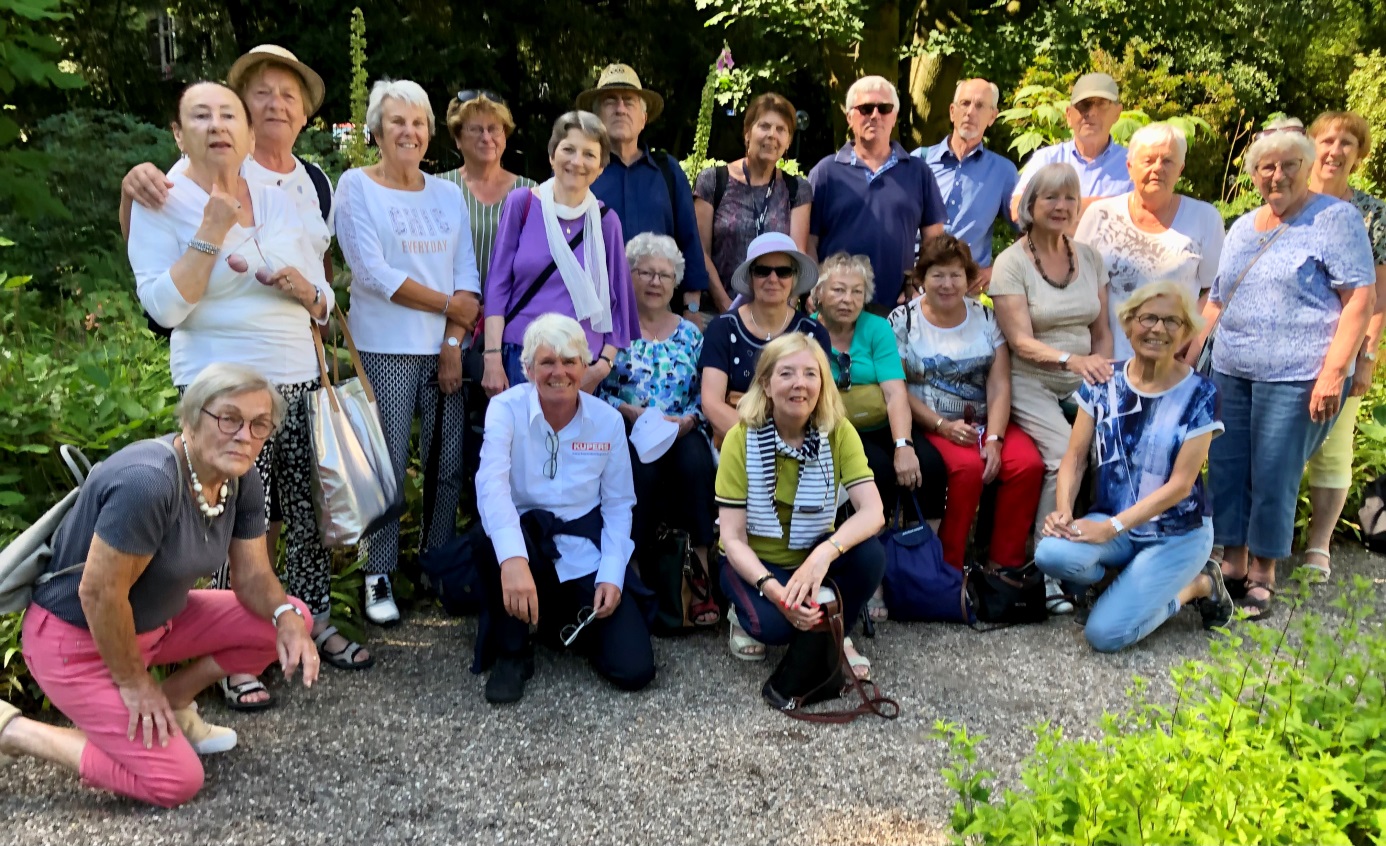 